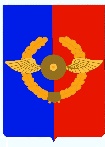 Российская ФедерацияИркутская областьА Д М И Н И С Т Р А Ц И Я Среднинского городского поселенияУсольского муниципального районаИркутской областиРАСПОРЯЖЕНИЕОт   08.08.2023 г.                         р. п. Средний                                            № 45-рО назначении ответственного лица от администрации Среднинского городского поселения Усольского муниципального района Иркутской области при проведении внеплановой выездной проверки В соответствии с решением отдела надзорной деятельности и профилактической работы по г. Усолье-Сибирское и Усольскому району Управления надзорной деятельности и профилактических работ Главного управления МЧС России по Иркутской области Министерства Российской Федерации по делам гражданской обороны, чрезвычайным ситуациям и ликвидации последствий стихийных бедствий  от 08.08.2023 года «О проведении внеплановой, выездной проверки», руководствуясь ст.ст. 7, 47 Устава городского поселения Среднинского муниципального образования 1. Назначить ответственной на период проведения внеплановой, выездной проверки с 11.08.2023 г. по 24.08.2023 г., проводимой отделом надзорной деятельности и профилактической работы по г. Усолье-Сибирское и Усольскому району Управления надзорной деятельности и профилактических работ Главного управления МЧС России по Иркутской области Министерства Российской Федерации по делам гражданской обороны, чрезвычайным ситуациям и ликвидации последствий стихийных бедствий от администрации Среднинского городского поселения Усольского муниципального района Иркутской области - заместителя главы Среднинского городского поселения Усольского муниципального района Иркутской области Афанасьеву Елену Владимировну.2. Распоряжение вступает в силу с момента его подписания.3. Контроль за исполнением настоящего постановления оставляю за собой.Глава городского поселенияСреднинского муниципального образования                               М.А. Семёнова ИСПОЛНИТЕЛЬ:Заместитель главы                     ____________   Е.В. Афанасьева тел. 8-902-57-60-245   В дело: 02-01-02СОГЛАСОВАНО:Главный специалистпо юридическим вопросами нотариальным действиям       ____________   А.В. Шегнагаев  РАССЫЛКА:1 экз. –  дело;2 экз. – в печать;Электронная версия правового акта и приложения соответствует бумажному носителю.